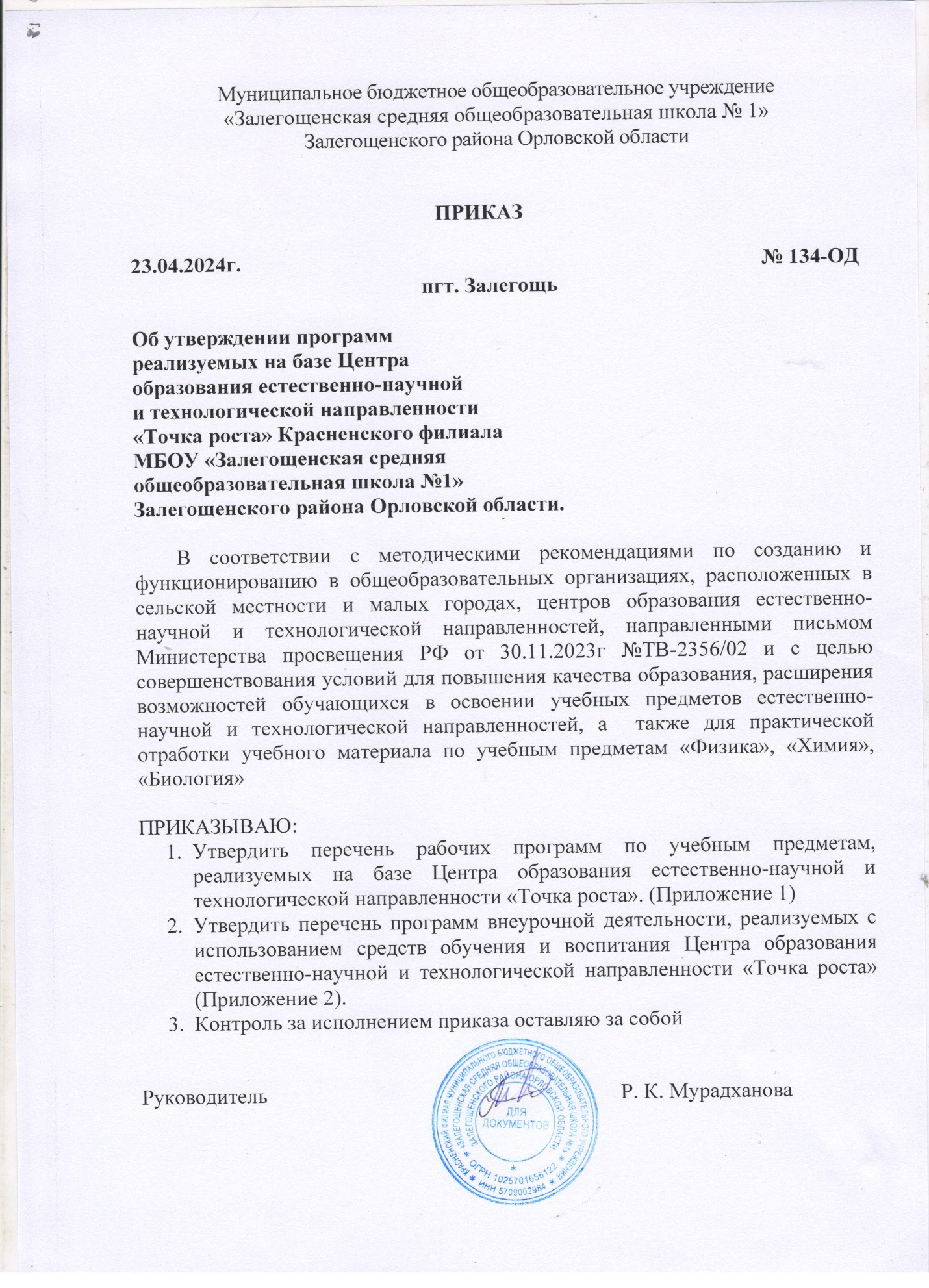 Приложение 1к приказу МБОУ «Залегощенская средняя общеобразовательная школа №1» Залегощенского района Орловской области от 23.04.2024г №134-ОДПеречень рабочих программ по учебным предметам, реализуемых на базе Центра «Точка роста»:Рабочая программа учебного предмета «Биология»Рабочая программа учебного предмета «Химия»Рабочая программа по учебному предмету «Физика»Приложение 2к приказу МБОУ «Залегощенская средняя общеобразовательная школа №1» Залегощенского района Орловской области от 23.04.2024г №134-ОДПеречень программ внеурочной деятельности, на базе Центра  «Точка роста»Рабочая программа внеурочной деятельности "Юный биолог"Рабочая программа кружка «Робототехника»